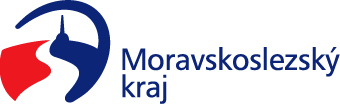 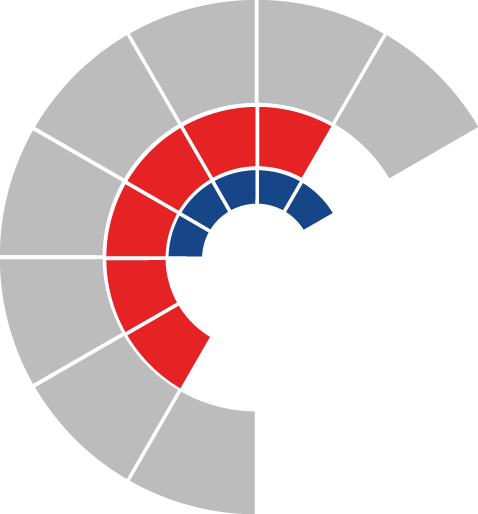 							Výbor sociální zastupitelstva kraje 										 Výpis z usneseníČíslo jednání:	23		Datum konání:	12. 2. 2024Číslo usnesení: 23/230Výbor sociální zastupitelstva krajed o p o r u č u j ezastupitelstvu krajevzít na vědomí žádost o poskytnutí účelové investiční dotace organizace Slezská diakonie, IČO 65468562, na projekt „Stavební úpravy domova pro seniory SAREPTA Komorní Lhotka“rozhodnout poskytnout účelovou investiční dotaci z rozpočtu kraje na rok 2024 organizaci Slezská diakonie, IČO 65468562, ve výši 3.000.000 Kč na úhradu uznatelných nákladů souvisejících s projektem „Stavební úpravy domova pro seniory SAREPTA Komorní Lhotka“, vzniklých a uhrazených v období od 1. 3. 2024 do 31. 12. 2024, a s tímto subjektem uzavřít smlouvu o poskytnutí dotacevzít na vědomí žádost o poskytnutí návratné finanční výpomoci organizace MIKASA z.s., IČO 22832386rozhodnout poskytnout návratnou finanční výpomoc z rozpočtu kraje na rok 2024 organizaci MIKASA z.s., IČO 22832386, ve výši 4.000.000 Kč na úhradu běžných výdajů souvisejících s provozem Domova MIKASA, s časovou použitelností od 1. 4. 2024 do 31. 10. 2024 a s tímto subjektem uzavřít smlouvu o poskytnutí návratné finanční výpomociZa správnost vyhotovení:Bc. Peter HančinV Ostravě dne 12. 2. 2024PhDr. Igor Hendrych, Ph.D.místopředseda výboru sociálního